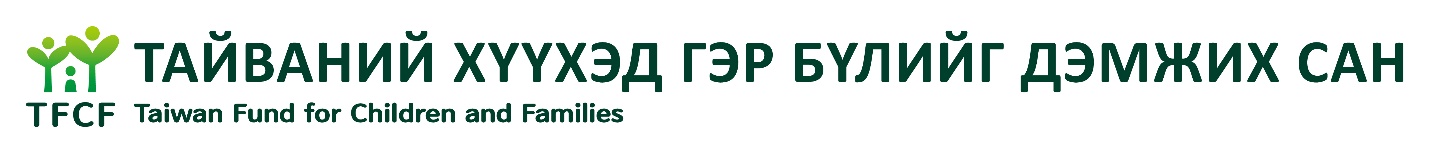 Уг төсөл хөтөлбөр нь ЕБС-ийн сурагчдын боловсролыг дэмжиж, сурагчдад эрх тэгш боловсрол олгохын тулд суралцах орчинг сайжруулах, сургалтын агуулга хөтөлбөрийг баяжуулах, сурагчдын тал бүрийн авьяасыг нээн дэмжих зорилгоор манай сан энэ жилээс шинээр эхлүүлэн хэрэгжүүлж буй бөгөөд та дараах загварын дагуу төслийг дэлгэрэнгүй бичиж, сургуулийн албан тоотын хамт 2024 оны 03 сарын 30-ны өдрөөс өмнө mongolia_network@ccf.org.tw хаяг руу и-мэйлээр явуулна уу. Хүсэлт гаргагч сургууль: ________________________________________________________Холбоо барих хүний нэр, албан тушаал: ___________________________________________Холбоо барих хүний утас: _______________________________________________________Төслийг хэрэгжүүлэх шаардлагатай байгаа сургуулийн дэлгэрэнгүй танилцуулгаТухайн сургуулийн сурагчдын тоо / анги, бүлгээр/ ангилалаар бичих. Сургуулийн хамран сургах тойрогАмьдралын нөхцөл хүнд өрхийн сурагчдын тоо Сургуулийн танилцуулга, бүтэц зохион байгуулалт, боловсон хүчин, өрөө танхимын тухай дэлгэрэнгүй School sponsorship program-2024School sponsorship program-2024School sponsorship program-2024School sponsorship program-20242023-2024 оны хичээлийн жилийн сургуулийн ерөнхий зорилт, чиглэл,  төлөвлөгөөг бичнэ үү!/зураг бусад шаардлагатай мэдээллүүдийг хавсаргах/2023-2024 оны хичээлийн жилийн сургуулийн ерөнхий зорилт, чиглэл,  төлөвлөгөөг бичнэ үү!/зураг бусад шаардлагатай мэдээллүүдийг хавсаргах/Сургуулийн энэ хичээлийн жилд тулгамдсан, яаралтай шийдвэрлэх хэрэгтэй байгаа биет болон биет бус шаардлага хэрэгцээний талаар, түүнтэй холбогдон гарах зардлыг бичнэ үү! Сургуулийн энэ хичээлийн жилд тулгамдсан, яаралтай шийдвэрлэх хэрэгтэй байгаа биет болон биет бус шаардлага хэрэгцээний талаар, түүнтэй холбогдон гарах зардлыг бичнэ үү! Энэ хичээлийн жилд сургуулиас зохион байгуулахаар төлөвлөж буйарга хэмжээ/хөтөлбөр(Сурагч, багш нарт чиглэсэн хичээлээс гадуурх нэмэлт сургалт лекц,  урлаг спорт бусад төрлийн дугуйлан, тухайн хичээлийн жилд зохион байгуулах эсвэл оролцох тэмцээн уралдааны нэр төрөл, хамрагдах тоо)Энэ хичээлийн жилд сургуулиас зохион байгуулахаар төлөвлөж буйарга хэмжээ/хөтөлбөр(Сурагч, багш нарт чиглэсэн хичээлээс гадуурх нэмэлт сургалт лекц,  урлаг спорт бусад төрлийн дугуйлан, тухайн хичээлийн жилд зохион байгуулах эсвэл оролцох тэмцээн уралдааны нэр төрөл, хамрагдах тоо)Энэ хичээлийн жилд сургуулиас зохион байгуулахаар төлөвлөж буйарга хэмжээ/хөтөлбөр(Сурагч, багш нарт чиглэсэн хичээлээс гадуурх нэмэлт сургалт лекц,  урлаг спорт бусад төрлийн дугуйлан, тухайн хичээлийн жилд зохион байгуулах эсвэл оролцох тэмцээн уралдааны нэр төрөл, хамрагдах тоо)Энэ хичээлийн жилд сургуулиас зохион байгуулахаар төлөвлөж буйарга хэмжээ/хөтөлбөр(Сурагч, багш нарт чиглэсэн хичээлээс гадуурх нэмэлт сургалт лекц,  урлаг спорт бусад төрлийн дугуйлан, тухайн хичээлийн жилд зохион байгуулах эсвэл оролцох тэмцээн уралдааны нэр төрөл, хамрагдах тоо)№Нэр/төрөлНэр/төрөлТөлөвлөж буй үр дүн, зорилт1234Сургуулийн төлөвлөсөн хичээлээс гадуурх хөтөлбөрийг хэрэгжүүлэхэд гарч буй хүндрэл бэрхшээл, холбогдох санхүүжилтын хэмжээ, түүнийг одоогоор хэрхэн шийдвэрлэж байгаа талаар бичнэ үү. Сургуулийн төлөвлөсөн хичээлээс гадуурх хөтөлбөрийг хэрэгжүүлэхэд гарч буй хүндрэл бэрхшээл, холбогдох санхүүжилтын хэмжээ, түүнийг одоогоор хэрхэн шийдвэрлэж байгаа талаар бичнэ үү. Сургуулийн төлөвлөсөн хичээлээс гадуурх хөтөлбөрийг хэрэгжүүлэхэд гарч буй хүндрэл бэрхшээл, холбогдох санхүүжилтын хэмжээ, түүнийг одоогоор хэрхэн шийдвэрлэж байгаа талаар бичнэ үү. Сургуулийн төлөвлөсөн хичээлээс гадуурх хөтөлбөрийг хэрэгжүүлэхэд гарч буй хүндрэл бэрхшээл, холбогдох санхүүжилтын хэмжээ, түүнийг одоогоор хэрхэн шийдвэрлэж байгаа талаар бичнэ үү. Бусад мэдээлэл: Бусад мэдээлэл: Бусад мэдээлэл: Бусад мэдээлэл: 